Протокол публичных слушаний по проекту решения Совета депутатов  городского поселенияТаёжный «О бюджете городского поселения Таёжныйна 2023 год и плановый период 2024 – 2025гг.»Тема публичных слушаний: проект решения Совета депутатов городского  поселения Таёжный «О бюджете городского поселения Таёжный на 2023 год и плановый период 2024 – 2025гг.».Место проведения публичных слушаний: Ханты-Мансийский автономный округ – Югра, Советский район, г.п. Таёжный, ул. Железнодорожная, д. 15. Дата и время проведения публичных слушаний: 20.12.2022,  17-00 ч.Период проведения публичных слушаний: с 05 декабря по 20 декабря 2022 года.Председатель публичных слушаний:  Кузмина Л.А. – начальник финансово – экономического отдела администрации городского поселения Таёжный;Секретарь публичных слушаний: Шибакова М.Ю. – главный специалист финансово – экономического отдела администрации городского поселения Таёжный;Основания для проведения публичных слушаний: постановление Главы городского поселения Таёжный от 05.12.2022 № 10 «О назначении публичных слушаний по проекту решения Совета депутатов городского поселения Таёжный «О бюджете городского поселения Таёжный на 2023 год и плановый период 2024 – 2025гг.»..Информирование о проведении публичных слушаний: газета «Вестник Таёжного» от 05.12.2022 № 64, официальный сайт городского поселения Таёжный, размещение информации в здании администрации городского поселения Таёжный и на информационных стендах поселения.Участники публичных слушаний:Председательствующий — Кузьмина Л.А. начальник финансово – экономического отдела администрации городского поселения Таёжный; Секретарь – Шибакова М.Ю. – главный специалист финансово – экономического отдела администрации городского поселения Таёжный;Жители городского поселения Таёжный  	Слушали: 	Кузьмина Л.А. – В соответствии с Бюджетным кодексом Российской Федерации, Федеральным законом от 06.10.2003г. №131-ФЗ «Об общих принципах организации местного самоуправления в Российской Федерации», Уставом городского поселения Таёжный, Положением о бюджетном устройстве и бюджетном процессе в городского поселения Таёжный, утвержденным решением Совета Депутатов городского поселения Таёжный от 28.07.2015 г. № 95 «О Положении о бюджетном устройстве и бюджетном процессе в городского поселения Таёжный», проект решения «О бюджете городского поселения Таёжный на 2023 год и на плановый период 2024 и 2025 годов» направлен 15.11.2022 в КСП Советского района и 15.11.2022 – депутатам Совета депутатов городского поселения Таёжный.Одновременно с проектом бюджета предоставлены необходимые документы и материалы согласно ст.184.2 БК РФ.На Сайте Администрации городского поселения Таёжный размещены:Сведения о хронологии рассмотрения и утверждения проекта решения Совета депутатов городского поселения Таёжный "О бюджете городского поселения Таёжный на 2023 год и на плановый период 2024 и 2025 годов»;Проект бюджета городского поселения Таёжный на 2023 год и на плановый период 2024 и 2025 годов» и материалы к нему;Информационное сообщение о проведении публичных слушаний;Постановление Главы городского поселения Таёжный «О назначении публичных слушаний по проекту решения Совета депутатов городского поселения Таёжный «О городского поселения Таёжный на 2023 год и на плановый период 2024 и 2025 годов».Основные характеристики бюджета:	В основу формирования бюджетных проектировок положены основные цели, основные направления налоговой политики РФ на 2023 год и на плановый период 2024 и 2025 годов.	Основные характеристики по доходам и расходам бюджета городского поселения Таёжный на 2023 год и на плановый период 2024 и 2025 годов подготовлены в соответствии с требованиями Бюджетного кодекса РФ, и Положением о бюджетном процессе в городского поселения Таёжный.Показатели бюджета 2023 года установлены на минимальном уровне уточненного бюджета на 01.10.2022 года.Основные параметры бюджета В 2023 году расходы бюджета городского поселения Таёжный будут равны его доходам и составят 43 864,5 тыс. рублей.Налоговые и неналоговые доходы, безвозмездные поступления в бюджет В структуре доходов бюджета городского поселения Таёжный присутствуют налоговые и неналоговые доходы, дотации, субвенции, субсидии, межбюджетные трансферты. Доходы от предпринимательской деятельности используются бюджетными учреждениями самостоятельно.Прогнозируемый объём доходов городского поселения Таёжный на 2023 год поселения в сумме 43 864,5 тыс. рублей, в том числе:- налоговые доходы и неналоговые доходы – 7 982,9 тыс. рублей;- безвозмездные поступления – 34 110,5 тыс. рублей;Доля безвозмездных поступлений (дотация, субвенции, иные МБТ) от общего объёма доходов составляет 75,6%, а доля налоговых и неналоговых доходов составляет 24,4%.Структура расходов бюджета (стр.5-6)Наибольший удельный вес в общем объёме расходов бюджета городского поселения Таёжный на 2023 год и на плановый период 2024 и 2025 годов имеют бюджетные ассигнования на исполнение расходных обязательств в сферах общегосударственных вопросов,  жилищно-коммунального хозяйства, культуры и кинематографии и физической культуры и спорта.        Предлагается установить показатели бюджета по учреждениям (администрация, культура и спорт) на уровне уточненного бюджета на 01.10.2022 года с дальнейшим увеличением показателей в 2023 году на первоочередные расходы (на выплату заработной платы работникам аппарата управления; работникам муниципального бюджетного учреждения КСК «Содружество», на выплату компенсации на оплату проезда к месту использования отпуска и обратно и т.п.).Из целевых средств субсидий и субвенций и иных МБТ на 2023 год планируются:- мероприятия по предупреждению правонарушений (деятельность народных дружин) – 20,6 тыс.рублей;- на организацию мероприятий при осуществлении деятельности по обращению с животными без владельцев в рамках муниципальной программы «Обращение с отходами и улучшение состояния окружающей среды в Советском районе» – 39,2 тыс.руб.;- на реализацию программ формирования современной городской среды в рамках муниципальной программы «Формирование комфортной городской среды на территории Советского района» – 294,8 тыс.руб., в т.ч. федеральные – 1132,3 тыс.руб., окружные – 1 771,2 тыс.руб);- на выравнивание бюджетной обеспеченности бюджета поселения – 13 926 тыс.рублей;- на обеспечение сбалансированности бюджета поселения–16 477,2 тыс.рублей;- на поддержку мер по обеспечению сбалансированности бюджетов городских округов и муниципальных районов Ханты-Мансийского автономного округа – Югры в рамках муниципальной программы "Управление муниципальными финансами Советского района" (повышение оплаты труда по Указам Президента и индексация заработной платы) – 2 197 тыс.рублей.Дефицит местного бюджета (стр.7)В соответствии с частью 3 статьи 92.1 БК РФ дефицит местного бюджета не должен превышать 5% объема доходов без учета безвозмездных поступлений и поступлений налоговых доходов по дополнительным нормативам отчислений. При этом общий объем дефицита может быть увеличен на объем бюджетных кредитов, объем продаж акций, изменение остатков по счетам. Дефицита по проекту бюджета нет.Параметры муниципального долга (стр.8)Муниципальный долг составит на 2023г. – 0,0 тыс.рублей.Проверка соблюдения ограничений по муниципальному долгу 0,00 тыс.рублей осуществлена в соответствии с частями 3 и 6 статьи 107 БК РФ. Резервный фонд (стр.9)     	В соответствии с частью 3 статьи 81 БК РФ резервный фонд местного бюджета не должен превышать 3% общего объема расходов бюджета.Резервный фонд на 2023 год составит – 10,0 тыс.рублей.Передаваемые полномочияВ 2023 году администрация городского поселения предусмотрела в проекте бюджета расходы связанные с передачей части полномочий администрации городского поселения Таёжный администрации Советского района - организации в границах поселения электро-, тепло-, газо- и водоснабжения населения - 100,00 рублей;- осуществления муниципального земельного контроля в границах поселения – 100,00 рублей;- подготовка проектов генпланов поселения, проекта правил землепользования и застройки и т.д.- 16 366,00 рублей- содержание муниципального жилищного фонда, осуществление муниципального жилищного контроля – 100,00 рублей;- участие в предупреждении и ликвидации последствий чрезвычайных ситуаций в границах поселения – 50,00 рублей;- организация освещения территории городского поселения Таёжный – 588 000,00 рублей.Итоги публичных слушаний: 1. Зарегистрировано в списке участников публичных слушаний 22 человека;2. Публичные слушания по проекту решения Совета депутатов городского поселения Таёжный «О бюджете городского поселения Таёжный на 2023 год и плановый период 2024 – 2025гг.» проведены в соответствии с законодательством Российской Федерации и порядком организации и проведения публичных слушаний;3. По проекту решения Совета депутатов городского поселения Таёжный «О бюджете городского поселения Таёжный на 2023 год и плановый период 2024 – 2025гг.»  предложений не поступило;4. Замечания по проекту решения Совета депутатов городского поселения Таёжный «О бюджете городского поселения Таёжный на 2023 год и плановый период 2024 – 2025гг.»  не поступали;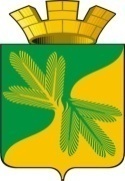 МУНИЦИПАЛЬНОЕ СРЕДСТВО МАССОВОЙ ИНФОРМАЦИИ ОРГАНОВ МЕСТНОГО САМОУПРАВЛЕНИЯГОРОДСКОГО ПОСЕЛЕНИЯ ТАЁЖНЫЙОФИЦИАЛЬНО:ОФИЦИАЛЬНЫМ ОПУБЛИКОВАНИЕМ МУНИЦИПАЛЬНЫХ ПРАВОВЫХ АКТОВ ЯВЛЯЕТСЯ ИХ ОПУБЛИКОВАНИЕ В ГАЗЕТЕ  «ВЕСТНИК ТАЁЖНОГО СТАТЬЯ 35 ПУНКТ 3 УСТАВА ГОРОДСКОГОПОСЕЛЕНИЯ ТАЁЖНЫЙ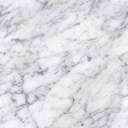    «20» декабря 2022 г.Председательпубличных слушанийСекретарь публичных слушаний